Бюджет проектуНайменування товарів (робіт, послуг)Ціна за одиницю, грн.*ОдиницьВартість, грн.Гойдалка 4-х місна для дітей з ОФМ (код товару: 500/18)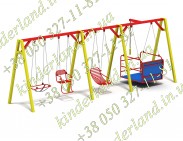 39 800,00139 800,00Ігровий комплекс «Паровозик для дітей з ОФМ (код товару: 500/2)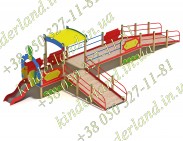 72 900,00172 900,00Тренажер для дітей з ОФМ (код товару: 500/45)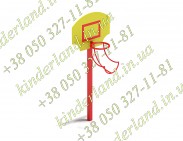 6 200,0016 200,00Пісочниця «Лужок» для дітей з ОФМ (код товару: 500/7)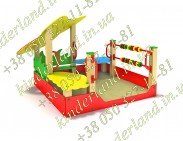 9 650,0019 650,00Ігрова панель  «Забава» (код товару: 700/1)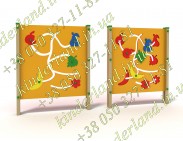 7 850,0017 850,00Диван парковий «Тетра» (код товару: 792)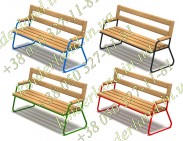 2550,0025100,00Карусель-3 для дітей з ОФМ (код товару: 500/25)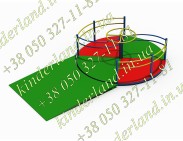 30500,00130500,00Доставка обладнання15000,00Монтажні роботи34500,00Заєць (код товару: АЛ 212)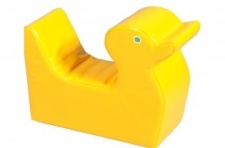 1150,0011150,00Коник (код товару: АЛ 214)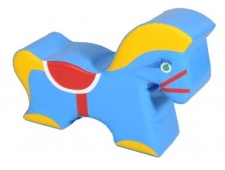 1150,0011150,00Конструктор «Майстер» (код товару: АЛ 220)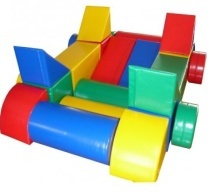 12000,00112000,00Гральна доріжка (код товару: АЛ 222)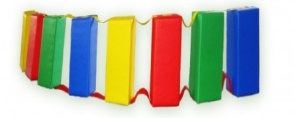 2800,0012800,00Кубики «Абетка» (код товару: АЛ 226)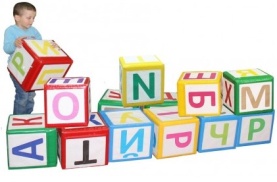 7000,0017000,00Тренажер «Перекотиполе» (код товару: АЛ 240)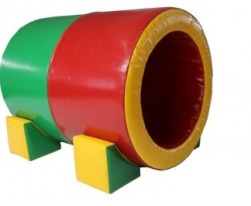 5720,0015720,00Піраміда (код товару: АЛ 264)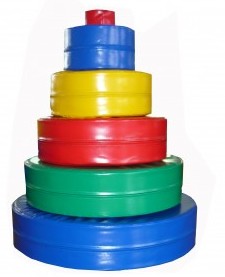 4100,0014100,00Модульний набір «Забава-13» (код товару: АЛ 279/13)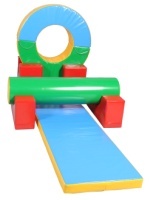 14000,00114000,00Дитячий мат (код товару: АЛ 208)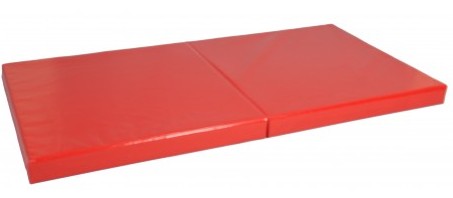 2200,00919800,00Бруси реабілітаційні (код товару: АЛ 412)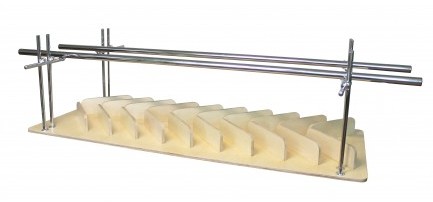 12550,00112550,00Пісок для пісочниці17грн/мішок10 170,00Доставка піску 30,00Гібридний відеореєстратор AHD Tecsar Post-Futurist HD1202,9011202,90Жорсткий накопичувач Seagate BarraCuda HDD 500 GB 7200 rpm 32 MB ST500DM009 3,5 SATA III1176,7511176,75Відеокамера AHD вуличнаTecsar AHDW-25F1M470,7031412,10Блок живлення LedMax 12Bт PS-36-12E111,141111,14Пластиковий корпус Z-90245,811245,81Мережевий фільтр Maxxter SPM-G-6G сірий, 1,8м кабель, 3 розетки78,45178,45 Бездротовий маршрутизатор Mikro Tik RB941-2nD-TC hAP lite602,761602,76Патч-коpд 0,5м UTP, Cat 5е литий сірий RJ45, CU15,95231,90Кабель комбінований “Одескабель” F5967Bcu +2*0,75, бухта 305 м11,24100м1124,00Монтажний набір RG 59 для однієї камери83,943251,82Монтажний комплект (дюбеля, саморізи, стяжки)81,003243,00Монтажний набір для тросової системи139,641139,64Трос сталевий оцинкований 3 мм4,9720м99,40Налаштування системи відеонагляду4306,00Сітка  h=2м, вічко 50*50, дріт ¤2,8, з ПВХ покриттям48,0383м3986,49Дріт для натягу сітки з ПВХ ¤3,1, бухта100м179,00300м537,00Стовпці h=3м, через кожних 3м240,0028шт6720,00Заглушки для стовпців5,0028шт140,00Фіртка розмір 2*1 (в ціну входить рама 40*40мм оцинкована + покрита полімерним покриттям, сітка оцинкована, покрита полімером, опорні стовпці, ручка, врізний замок)5610,00Монтажні роботи200грн/м.п.84м.п.8500,00Прожектор з датчиком руху Євросвітло EVRO LIGHT EV-50-01 HM 50w 4000Lm 6400K IP65440,0031320,00Інші витрати 15%60000,00Всього:399809,16